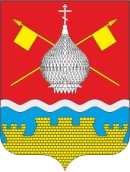 РОССИЙСКАЯ ФЕДЕРАЦИЯРОСТОВСКАЯ ОБЛАСТЬСОБРАНИЕ ДЕПУТАТОВКРАСНОЯРСКОГО СЕЛЬСКОГО ПОСЕЛЕНИЯРЕШЕНИЕ 26.11.2021 г.                                               №  19                           ст. КрасноярскаяО внесении измененийВ решение №140 от 16.09.2016 годаО денежном содержании и иных выплатах муниципальным служащим,  об условиях оплаты труда работников,                                                                                    осуществляющих техническое обеспечение деятельностиорганов местного самоуправления и обслуживающегоперсонала Администрации Красноярскогосельского поселенияВ соответствии со статьей 27 Устава муниципального образования «Красноярское сельское поселение», Собрание депутатов Красноярского сельского поселения, согласно постановления Правительства Ростовской области от 22.11.2021 года №942 «О внесении изменений в постановление Правительства Ростовской области от 10.11.2021 года №116 «О нормативах формирования расходов на оплату труда депутатов, выборных должностных лиц местного самоуправления, осуществляющих свои полномочия на постоянной основе, и муниципальных служащих», Собрание депутатов Красноярского сельского поселения РЕШИЛО:1.Приложение №1 решения №140 от 16.09.2016 года «Коэффициенты, применяемые при исчислении предельных размеров ежемесячного денежного поощрения муниципальных служащих» изложить в редакции согласно приложения №1 к   настоящему решению. 2.Настоящее решение вступает в силу с момента его официального опубликования  применяется к правоотношениям возникшим с 1 октября 2021 года Приложение № 1                            к   решению Собрания депутатов                                                                             Красноярского сельского поселения№19 от 26.11.2021 года КОЭФФИЦИЕНТЫ, ПРИМЕНЯЕМЫЕ ПРИ ИСЧИСЛЕНИИ ДОЛЖНОСТНЫХ ОКЛАДОВ, И РАЗМЕРОВ ЕЖЕМЕСЯЧНОГО ДЕНЕЖНОГО ПООЩРЕНИЯ МУНИЦИПАЛЬНЫХ СЛУЖАЩИХПредседатель Собрания депутатов - глава Красноярского сельского поселения                                          В.Б.Беспечальных                                                       Наименование должностиКоэффициенты, применяемые при исчислении должностных окладов Ежемесячное денежное поощрение (должностных окладов)123Раздел 1Коэффициенты, применяемые при исчислении должностных окладов,  и размеров ежемесячного денежного поощрения   муниципальных служащих Администрации муниципального образования Раздел 1Коэффициенты, применяемые при исчислении должностных окладов,  и размеров ежемесячного денежного поощрения   муниципальных служащих Администрации муниципального образования Раздел 1Коэффициенты, применяемые при исчислении должностных окладов,  и размеров ежемесячного денежного поощрения   муниципальных служащих Администрации муниципального образования 123Глава Администрации Красноярского сельского поселения2,210,30Заместитель Главы Администрации2,000,31Заведующий отделом экономики и финансов1,760,56Заведующий сектором1,550,56Главный специалист1,310,56Ведущий специалист 1,240,58Специалист первой категории1,030,60Специалист  второй категории0,90,58Специалист  0,830,60